Yelena’s GalleryFriday Night Concert SeriesDecember 6 & 20*, 2104    7:30 PM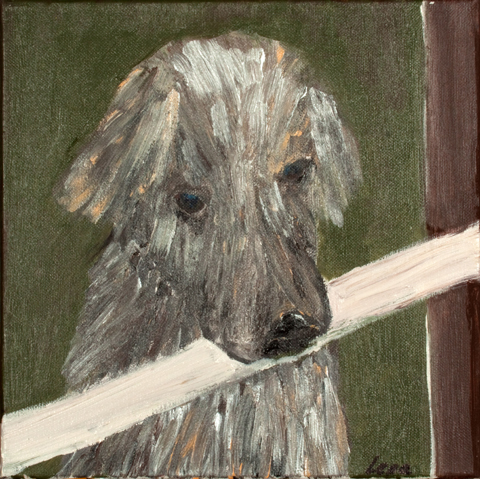                                     *repeated programYelena’s Gallery2 Archbridge Lane, Springfield, NJTel: (917)-981-0154; Tel: (973)-953-9093Farewells Fleur Barron – Mezzo SopranoMiriam Leskis – PianoMissed Connections and Second ChancesR. SchumannTragodie i and II (Tragedy)Der Schwere Abend (The Oppresive Evening)Mein Wagen rollet Langsam (My Cart Rolls slowly)Es leuchtet Meine Liebe (My love laughs)Still Liebe (Silent Love)J. BrahmsVergebliches Staendchen (A futile Serenade)Der Jaeger (The Hunter)Gana zum Liebchen (The Way to he Beloved)Auf dem Kirchhofe (At the church Graveyard)Sapphishce Ode (A Sapphic Ode)Des Liebsten Schwur (The Lover’s Oath)F. SchubertSehnsucht (Longing)Im Fruhling (In the Spring)Der Wanderer (The Wanderer)Der Tod und Das Madchen (Death and the Maiden)Suleika 